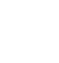 НОВООДЕСЬКА МІСЬКА РАДАМИКОЛАЇВСЬКОЇ ОБЛАСТІР І Ш Е Н Н ЯКеруючись пунктом 34 частини 1 статті 26 Закону України «Про місцеве самоврядування в Україні», відповідно статей 12, 81, 116, 118, 122, 125, 126, 186 Земельного Кодексу України, пункту 24 Перехідних Положень Земельного кодексу України, Закону України «Про землеустрій», Закону України «Про державний земельних кадастр», Закону України «Про державну реєстрацію речових прав на нерухоме майно та їх обтяжень», розглянувши заяву громадянина України Ченявського О.О. щодо затвердження проекту із землеустрою щодо відведення земельних ділянок членам фермерського господарства із земель комунальної власності, що перебувають у постійному користуванні голови фермерського господарства «Анастасія» Чернявського О.М., розташованої в межах території Новоодеської міської ради (колишня Троїцька сільська рада), з метою передачі земельних ділянок у власність, враховуючи рекомендації постійної комісії з питань аграрно-промислового розвитку та екології, міська рада В И Р І Ш И Л А : 1. Затвердити проект із землеустрою щодо відведення земельних ділянок громадянам України Чернявському Олександру Олександровичу, Чернявській Світлані Михайлівні, Грипачевській Анастасії Олександрівні, Грипачевському Олександру Петровичу для ведення фермерського господарства із земель сільськогосподарського призначення комунальної власності, що перебуває у постійному користуванні гр. України Чернявського Олександра Михайловича в межах території Новоодеської міської ради Миколаївського району Миколаївської області. 2. Припинити право постійного користування громадянину Чернявському О.О. на земельну ділянку площею 30,0 га ріллі та визнати таким, що втратив чинність державний акт на право постійного користування землею ІV-МК № 001911, зареєстрованого в книзі записів державних актів 05.02.1996 року № 48.3. Передати у власність громадянам України:- Чернявському Олександру Олександровичу земельну ділянку площею 7,3725 га ріллі  (кадастровий номер – 4824885800:02:000:0228),- Чернявській Світлані Михайлівні земельну ділянку площею 7,3725 га ріллі  (кадастровий номер – 4824885800:02:000:0227),- Грипачевській Анастасії Олександрівні земельну ділянку площею 7,3725 га ріллі  (кадастровий номер – 4824885800:02:000:0229),- Грипачевському Олександру Петровичу земельну ділянку площею 7,3725 га ріллі  (кадастровий номер – 4824885800:02:000:0226)для ведення фермерського господарства (КВЦПЗ – 01.02), розташованих в межах території Новоодеської міської ради (колишня Троїцька сільська рада) Миколаївського району Миколаївської області. 4. Громадянам, зазначеним у частині третій цього рішення, здійснити державну реєстрацію права власності земельної ділянки у Державному реєстрі речових прав на нерухоме майно.   5. Контроль за виконанням цього рішення покласти на постійну комісію міської ради з питань аграрно-промислового розвитку та екології.Міський голова					Олександр ПОЛЯКОВВід 26.11.2021 р. № 14м. Нова Одеса         ХVІ сесія восьмого скликанняПро затвердження проекту із землеустрою щодо відведення земельних ділянок для ведення фермерського господарства із земель, що перебувають у постійному користуванні Чернявського О.М. та передачу у власність